       	UC Davis Clinical Endocrinology Laboratory                              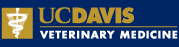         	3230 VM3B, 1089 Veterinary Medicine Dr., Davis, CA 95616-5270        	Phone:  530-752-0298      FAX: 530-752-6318        	https://www.vetmed.ucdavis.edu/labs/endo-lab	endolab@ucdavis.eduPlease review our sample handling requirements. Client Information (PLEASE print clearly)   Clinic/Hospital Name:  ______________________________________________________________Address: _________________________________________________________________________City:  _______________________________     State:  ________      Zip Code:  __________________Contact: Dr. ______________________________     Phone: _____________________________________Patient Information:Owner: ___________________________       Animal name: ________________________________Animal/Reference #:__________________________     Species: ____________   □ Mini-equineSex: □ Male   □ Female           □ Intact     □ Castrated    □ Spayed 	            Age: ___________________Date collected: _____________________       Last breeding date:   _____________________________History: _______________________________________________________________________________________________________________________________________________________________________________________________________________________________________________________________________________________________________________________________________________________________________________________________Receive Results:□ Fax: ___________________________   □ Email: _____________________________________Payment Information: Pay online using the link on our website: https://www.vetmed.ucdavis.edu/labs/endo-lab           Please check if paid online, or put credit card information below. Signature: ___________________________________ Date:_____________________□ MasterCard    □ Visa   □ American Express    Credit Card #                      -                       -                        -                        Expiration Date: ______□  Equine  Pregnancy Panel ($40.00)Progesterone / Estrone Sulfate1 ml serum□ Cryptorchid Panel ($75.00)Testosterone / AMH2 ml serumEquine GCT Panel I□ Inhibin / Testo / Prog ($90.00)3 ml serum□  Progesterone ($22.00)0.5 ml serum□ Testosterone ($29.00)2 ml serumEquine GCT Panel II□ AMH / Inhibin / Testo ($130.00)3 ml serum, most sensitive panel□ Equine/Caprine Estrone Sulfate ($25.00)0.5 ml serum□ Equine Inhibin ($57.00)1 ml serum□ Equine AMH / Inhibin ($100.00)2 ml serum□ AMH ($60.00) Feline/Canine 0.2 ml serum□ AMH Feline/Canine /Progesterone Panel ($75.00)0.5 ml serum□ Equine AMH ($60.00)1 ml serum□ DHP/Progesterone by Mass Spec ($100.00)2 mL serum*Mare must be over 120 days pregnant□ Repeat Panel by Mass Spec (No charge, subject to lab approval)2 mL serum